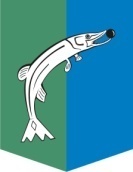 АДМИНИСТРАЦИЯСЕЛЬСКОГО ПОСЕЛЕНИЯ НИЖНЕСОРТЫМСКИЙСургутского районаХанты – Мансийского автономного округа – ЮгрыПОСТАНОВЛЕНИЕ«13» июля 2022 года                          			                                           № 227 п. НижнесортымскийО внесении изменений в постановление администрации сельского поселения Нижнесортымский от 18.12.2020 № 457	В соответствии c Бюджетным кодексом Российской Федерации, Федеральным законом от 06.10.2003 № 131-ФЗ «Об общих принципах организации местного самоуправления в Российской Федерации», уставом сельского поселения Нижнесортымский:	1. Внести в постановление администрации сельского поселения Нижнесортымский от 18.12.2020 № 457 «Об утверждении муниципальной программы «Благоустройство, озеленение и санитарная очистка территории сельского поселения Нижнесортымский на 2021-2025 годы» изменение, изложив приложение к постановлению в новой редакции согласно приложению к настоящему постановлению.	2. Обнародовать настоящее постановление и разместить на официальном сайте администрации сельского поселения Нижнесортымский.	3. Настоящее постановление вступает в силу после его обнародования. И.п. главы поселения                                                                               Е.А. Волошина									Приложение к постановлению 								администрации сельского 								поселения Нижнесортымский								от «13» июля 2022 года № 2271.Паспортмуниципальной программы «Благоустройство, озеленение и санитарная очисткатерритории сельского поселения Нижнесортымский на 2021-2025 годы» (далее - Программа)2. Характеристика текущего состояния сферы социально-экономического развития сельского поселения Нижнесортымский по благоустройству, озеленению и санитарной очистке территории2.1. Настоящая Программа направлена на обеспечение исполнения вопросов местного значения, установленных Федеральным законом от 06.10.2003 № 131-ФЗ «Об общих принципах организации местного самоуправления в Российской Федерации»:- организация благоустройства сельского поселения Нижнесортымский (далее  - поселение), включая озеленение территории, размещение и содержание малых архитектурных форм; - организация обустройства мест общего пользования;- участие в организации деятельности по накоплению (в том числе раздельному накоплению) и транспортированию твердых коммунальных отходов;-содержание мест захоронения.2.2. Общая площадь жилой застройки поселения составляет 92 гектара.Численность населения на 1 сентября 2020 года составляет 12 565 человек.Для обеспечения содержания объектов озеленения необходимо:- обеспечивать квалифицированный уход за зелеными насаждениями;- проводить систематическое наблюдение за состоянием зеленых насаждений;- поддерживать на участках озеленения чистоту и порядок, не допускать их засорения бытовыми, строительными и промышленными отходами;- проводить скашивание газонов с обязательным удалением срезанной травы, обрезку краев газонов вдоль дорог, тротуаров, дорожек, площадок в соответствии с профилем данного газона, а также восстанавливать участки газонов, поврежденные или вытоптанные;- производить уборку упавших зеленых насаждений;- в летнее время и сухую погоду поливать газоны, цветники, деревья и кустарники.Для создания привлекательного образа поселения на объектах озеленения выполняется цветочное оформление. Создание цветников и уход за ними - очень сложный и кропотливый процесс, включающий в себя разбивку и  посадку рассады, полив и уход за ней.В поселении ежегодно производится вертикальное озеленение поселения (установка вазонов на опорах освещения по улицам). В весенне-осенний период высаживаются кустарники, устраиваются газоны. При оформлении цветников используется рассада тагетеса (бархатцы), петунии и других видов однолетних растений. Необходимость поддержания устойчивого функционирования зеленых насаждений обусловлена рядом факторов, а именно:- участием зеленых насаждений в формировании ландшафта;- санитарно-гигиенической и микроклиматической ролью зеленых насаждений, которые защищают от транспортного и других шумов, выхлопных газов и пыли, регулируют температурно-влажностный, радиационный и ветровой режимы в пределах объекта и прилегающих территорий, обогащают воздух кислородом и поглощают вредные примеси;- архитектурно-художественной и эстетической ролью - придают поселению своеобразие и индивидуальность;- рекреационной ролью - зеленые насаждения являются одними из наиболее привлекательных мест отдыха граждан.Выполнение всего комплекса работ по озеленению территории поселения, предусмотренных Программой, создаст условия для благоустроенности и придания привлекательности объектам озеленения поселения.2.3. В поселении имеется 1 муниципальное кладбище площадью 0,9 га.  Содержание мест захоронения предусматривает проведение следующих работ: ежемесячная уборка с вывозом мусора с территории кладбища, в весенний период производится расчистка территории от мелкой поросли, в зимний период – расчистка подъезда к кладбищам и проездов между секциями от снежных заносов.2.4. На территории поселения обслуживается 37 детских игровых и спортивных площадок общей площадью 11 402 м2. В связи с тем, что детские игровые площадки являются местом постоянного скопления детей необходимо своевременно принимать меры по поддержанию оборудования в исправном состоянии, производить регулярные осмотры с целью выявления повреждений и принятию мер по их устранению, своевременно осуществлять работы по уборке территории от посторонних предметов, вывозу мусора. В целях повышения экологической культуры населения ежегодно производятся экологические субботники с привлечением образовательных учреждений, предприятий и организаций, с освящением данных мероприятий в средствах массовой информации. Данные мероприятия призваны формировать в сознании подрастающего поколения и жителей любовь к родному поселению, бережное отношение к природе, сохранение чистоты и красоты окружающей среды.         2.5. Из вышеизложенного следует - основная проблема заключается в том, что необходимо ежегодно создавать благоустроенные зоны, зеленые насаждения и содержать поселение в чистоте в условиях ограниченности финансирования, наличия вандализма и недостаточной экологической культуры населения. 3. Цели, задачи и показатели их достижения3.1. Целью Программы является создание благоприятной и комфортной среды жизнедеятельности граждан.Показателями конечного результата данной цели являются:	- площадь благоустроенных мест общего пользования составит 17,81 м2 на 1 человека ежегодно, сохранение количества детских площадок;	 - обслуживание мест захоронения общей площадью 0,9 га ежегодно;	- обеспечение озеленением ежегодно общей площади 652 кв. м.;	- обеспечение жителей поселение ледовым городком, из расчета 1 ледовый городок на поселение;	- увеличение количества малых архитектурных форм на 2 % ежегодно и уменьшение количества жалоб населения по вопросам состояния элементов благоустройства, спортивных и игровых сооружений с 6 единиц до 4 единиц.- увеличение площади освещения тротуаров поселения на 2 % от общей площади.ра 	3.2. Достижение цели планируется осуществить через реализацию шести задач:- содержание и текущее обслуживание существующих объектов благоустройства;- содержание в надлежащем состоянии мест захоронения;- создание зеленых насаждений различного функционального назначения;- оформление и содержание ледового городка;- обновление элементов благоустройства, спортивных и игровых сооружений;- содержание и модернизация уличного освещения на терриории поселения.ра3.3. Решение задач Программы:3.3.1. На решение задачи по содержанию и текущему обслуживанию существующих объектов благоустройства направлены следующие мероприятия:- окраска ограждений, урн, скамеек по улицам поселения;- ремонт и содержание (зимнее, летнее) детских площадок;- ремонт, покраска мусорных контейнерных точек и контейнеров;- санитарная очистка территории поселения;- оформление улиц к праздникам (развешивание флагов);- летнее содержание дорожек и площади (уборка, погрузка и вывоз мусора).3.3.2. На решение задачи по содержанию в надлежащем состоянии мест захоронения направлены следующие мероприятия:- очистка территории кладбища от мусора, грязи и посторонних предметов;- очистка территории кладбища от снега.3.3.3. На решение задачи по созданию зелёных насаждений различного функционального назначения направлены следующие мероприятия:- летнее устройство и содержание объектов внешнего благоустройства (цветников, газонов, деревьев, кустарников).3.3.4. На решение задачи по оформлению и содержанию ледового городка направлены следующие мероприятия:- строительство новогоднего городка (ёлка, горка, ледовые фигуры);- содержание новогоднего городка (уборка снега, мусора, ремонт элементов). 3.3.5. На решение задачи по обновление элементов благоустройства, спортивных и игровых сооружений направлены следующие мероприятия:- благоустройство детских игровых площадок (установка игрового, спортивного оборудования, установка ограждения).3.3.6. На решение задачи по содержание и модернизация уличного освещения на терриории поселения направлены следующие мероприятия:- оснащение тротуаров сетями уличного освещения.4. Сроки реализации Программы4.1. Сроки реализации Программы: 2021-2025 годы.																		Приложение 1 к ПрограммеПриложение 2 к ПрограммеИнформация по финансовому обеспечению Муниципальной программы Координатор ПрограммыСлужба жилищно-коммунального хозяйства и внешнего благоустройства поселения администрации сельского поселения НижнесортымскийУчастники Программы   Организации, граждане, их объединения; заинтересованные лица; общественные организации; подрядные организации (по согласованию).Цели ПрограммыСоздание благоприятной и комфортной среды жизнедеятельности гражданЗадачи Программы1. Содержание и текущее обслуживание существующих объектов благоустройства.2. Содержание в надлежащем состоянии мест захоронения.3. Создание зеленых насаждений различного функционального назначения.4. Оформление и содержание ледового городка.5. Обновление элементов благоустройства, спортивных и игровых сооружений. 6. Содержание и модернизация уличного освещения на терриории поселения.раЦелевые индикаторы и показатели Программы:1. Сохранение площади благоустроенных мест общего пользования, количества детских площадок.2. Площадь мест захоронения, подлежащая содержанию и ремонту ограждения.3. Сохранение площади озеленения на территории поселения.4. Устройство и содержание ледового городка5. Приобретение малых архитектурных форм.6. Площадь благоустройства тротуаров освещением.Сроки реализацииПрограммы:2021-2025 годыФинансовое обеспечение Муниципальной программы, в том числе: - собственные доходы и источники финансирования дефицита бюджета поселения;- средства, предоставленные бюджету поселения за счёт средств Сургутского района;- средства,  предоставленные бюджету поселения за счёт средств окружного бюджета;- средства, предоставленные бюджету поселения за счёт средств федерального бюджета;- иные внебюджетные источникиБюджетные ассигнования на 2021-2025 годы составляют 15 167,7 тыс. рублей, в том числе по годам: - 2021 год – 2 932,5 тыс. рублей- 2022 год – 5 719,0 тыс. рублей - 2023 год – 3 258,1 тыс. рублей- 2024 год – 3 258,1 тыс. рублей- 2025 год – 0,0 тыс. рублей- 2021 год – 0,0 тыс. рублей- 2022 год – 0,0 тыс. рублей- 2023 год – 0,0 тыс. рублей- 2024 год – 0,0 тыс. рублей- 2025 год – 0,0 тыс. рублей- 2021 год – 0,0 тыс. рублей- 2022 год – 0,0 тыс. рублей- 2023 год – 0,0 тыс. рублей- 2024 год – 0,0 тыс. рублей- 2025 год – 0,0 тыс. рублей- 2021 год – 0,0 тыс. рублей- 2022 год – 0,0 тыс. рублей- 2023 год – 0,0 тыс. рублей- 2024 год – 0,0 тыс. рублей- 2025 год – 0,0 тыс. рублей- 2021 год – 0,0 тыс. рублей- 2022 год – 0,0 тыс. рублей- 2023 год – 0,0 тыс. рублей- 2024 год – 0,0 тыс. рублей- 2025 год – 0,0 тыс. рублейОжидаемые результаты реализации Программы:1. Площадь благоустроенных мест общего пользования составит 17,81 м2 на 1 человека ежегодно, сохранение количества детских площадок.2. Обслуживание мест захоронения общей площадью 0,9 га ежегодно.3. Обеспечение озеленением ежегодно общей площади 652 кв. м.4. Обеспечение жителей поселение ледовым городком, из расчета 1 ледовый городок на поселение.5. Увеличение количества малых архитектурных форм на 2 % ежегодно и уменьшение количества жалоб населения по вопросам состояния элементов благоустройства, спортивных и игровых сооружений с 6 единиц до 4 единиц.6. Увеличение площади освещения тротуаров поселения на 2 % от общей площади.Целевые показатели  ПрограммыЦелевые показатели  ПрограммыЦелевые показатели  ПрограммыЦелевые показатели  ПрограммыЦелевые показатели  ПрограммыЦелевые показатели  ПрограммыЦелевые показатели  ПрограммыЦелевые показатели  ПрограммыЦелевые показатели  ПрограммыЦелевые показатели  ПрограммыЦелевые показатели  ПрограммыЦелевые показатели  Программы№ п/пПараметры Муниципальной программы Наименование конечных и непосредственных показателей реализации муниципальной программыЕдиница измерения показателяБазовый   показатель на  начало  реализации   
муниципальной программы   Значение показателя по годамЗначение показателя по годамЗначение показателя по годамЗначение показателя по годамЗначение показателя по годамЦелевое  значение    
 показателя на момент     
   окончания   действия    
Муниципальной
программы  Координатор/ участник№ п/пПараметры Муниципальной программы Наименование конечных и непосредственных показателей реализации муниципальной программыЕдиница измерения показателяБазовый   показатель на  начало  реализации   
муниципальной программы   2021 г.2022 г.2023 г.2024 г.2025 г.Целевое  значение    
 показателя на момент     
   окончания   действия    
Муниципальной
программы  Координатор/ участникМуниципальная программа (МП): «Развитие уличного освещения территории сельского поселения Нижнесортымский на 2021-2025 годы»Муниципальная программа (МП): «Развитие уличного освещения территории сельского поселения Нижнесортымский на 2021-2025 годы»Муниципальная программа (МП): «Развитие уличного освещения территории сельского поселения Нижнесортымский на 2021-2025 годы»Муниципальная программа (МП): «Развитие уличного освещения территории сельского поселения Нижнесортымский на 2021-2025 годы»Муниципальная программа (МП): «Развитие уличного освещения территории сельского поселения Нижнесортымский на 2021-2025 годы»Муниципальная программа (МП): «Развитие уличного освещения территории сельского поселения Нижнесортымский на 2021-2025 годы»Муниципальная программа (МП): «Развитие уличного освещения территории сельского поселения Нижнесортымский на 2021-2025 годы»Муниципальная программа (МП): «Развитие уличного освещения территории сельского поселения Нижнесортымский на 2021-2025 годы»Муниципальная программа (МП): «Развитие уличного освещения территории сельского поселения Нижнесортымский на 2021-2025 годы»Муниципальная программа (МП): «Развитие уличного освещения территории сельского поселения Нижнесортымский на 2021-2025 годы»Муниципальная программа (МП): «Развитие уличного освещения территории сельского поселения Нижнесортымский на 2021-2025 годы»1Содержание и текущее обслуживание существующих объектов благоустройстваПлощадь благоустроенных мест общего пользованиякв. м.69 40069 40069 40069 40069 40069 40069 400Служба ЖКХ1Содержание и текущее обслуживание существующих объектов благоустройстваКоличество детских площадокед.37373737373737Служба ЖКХ2Содержание в надлежащем состоянии мест захороненияПлощадь мест захоронения, подлежащая содержанию и ремонту ограждениякв.м8 9968 9968 9968 9968 9968 9968 996Служба ЖКХ3Создание зеленых насаждений различного функционального назначенияПлощадь мест озеленения на территории поселениякв.м6526526526526526526524Оформление и содержание ледового городкаКоличество ледовых городковед.11111115Обновление  элементов благоустройства, спортивных и игровых сооруженийКоличество малых архитектурных формед.0016000166Содержание и модернизация уличного освещения на терриории поселенияПлощадь благоустройства тротуаров освещениемкв.м00450000450Наименование мероприятияИсточникифинансированияОбъёмфинансирования(всего,тыс. руб.)В том числепо годам:В том числепо годам:В том числепо годам:В том числепо годам:В том числепо годам:В том числепо годам:В том числепо годам:В том числепо годам:В том числепо годам:В том числепо годам:В том числепо годам:В том числепо годам:В том числепо годам:В том числепо годам:Координатор/ участникНаименование мероприятияИсточникифинансированияОбъёмфинансирования(всего,тыс. руб.)2021 г.2021 г.2022 г.2022 г.2023 г.2023 г.2024 г.2024 г.2024 г.2025 г.2025 г.2025 г.2025 г.2025 г.Координатор/ участникНаименование мероприятияИсточникифинансированияОбъёмфинансирования(всего,тыс. руб.)планфактпланфактпланфактпланфактфактпланпланпланфактфактКоординатор/ участникМуниципальная программа (МП): «Развитие уличного освещения на  территории сельского поселения Нижнесортымский на 2021-2025 годы»Цель: Создание благоприятной и комфортной среды жизнедеятельности гражданМуниципальная программа (МП): «Развитие уличного освещения на  территории сельского поселения Нижнесортымский на 2021-2025 годы»Цель: Создание благоприятной и комфортной среды жизнедеятельности гражданМуниципальная программа (МП): «Развитие уличного освещения на  территории сельского поселения Нижнесортымский на 2021-2025 годы»Цель: Создание благоприятной и комфортной среды жизнедеятельности гражданМуниципальная программа (МП): «Развитие уличного освещения на  территории сельского поселения Нижнесортымский на 2021-2025 годы»Цель: Создание благоприятной и комфортной среды жизнедеятельности гражданМуниципальная программа (МП): «Развитие уличного освещения на  территории сельского поселения Нижнесортымский на 2021-2025 годы»Цель: Создание благоприятной и комфортной среды жизнедеятельности гражданМуниципальная программа (МП): «Развитие уличного освещения на  территории сельского поселения Нижнесортымский на 2021-2025 годы»Цель: Создание благоприятной и комфортной среды жизнедеятельности гражданМуниципальная программа (МП): «Развитие уличного освещения на  территории сельского поселения Нижнесортымский на 2021-2025 годы»Цель: Создание благоприятной и комфортной среды жизнедеятельности гражданМуниципальная программа (МП): «Развитие уличного освещения на  территории сельского поселения Нижнесортымский на 2021-2025 годы»Цель: Создание благоприятной и комфортной среды жизнедеятельности гражданМуниципальная программа (МП): «Развитие уличного освещения на  территории сельского поселения Нижнесортымский на 2021-2025 годы»Цель: Создание благоприятной и комфортной среды жизнедеятельности гражданМуниципальная программа (МП): «Развитие уличного освещения на  территории сельского поселения Нижнесортымский на 2021-2025 годы»Цель: Создание благоприятной и комфортной среды жизнедеятельности гражданМуниципальная программа (МП): «Развитие уличного освещения на  территории сельского поселения Нижнесортымский на 2021-2025 годы»Цель: Создание благоприятной и комфортной среды жизнедеятельности гражданМуниципальная программа (МП): «Развитие уличного освещения на  территории сельского поселения Нижнесортымский на 2021-2025 годы»Цель: Создание благоприятной и комфортной среды жизнедеятельности гражданМуниципальная программа (МП): «Развитие уличного освещения на  территории сельского поселения Нижнесортымский на 2021-2025 годы»Цель: Создание благоприятной и комфортной среды жизнедеятельности гражданМуниципальная программа (МП): «Развитие уличного освещения на  территории сельского поселения Нижнесортымский на 2021-2025 годы»Цель: Создание благоприятной и комфортной среды жизнедеятельности гражданМуниципальная программа (МП): «Развитие уличного освещения на  территории сельского поселения Нижнесортымский на 2021-2025 годы»Цель: Создание благоприятной и комфортной среды жизнедеятельности гражданМуниципальная программа (МП): «Развитие уличного освещения на  территории сельского поселения Нижнесортымский на 2021-2025 годы»Цель: Создание благоприятной и комфортной среды жизнедеятельности гражданМуниципальная программа (МП): «Развитие уличного освещения на  территории сельского поселения Нижнесортымский на 2021-2025 годы»Цель: Создание благоприятной и комфортной среды жизнедеятельности гражданМуниципальная программа (МП): «Развитие уличного освещения на  территории сельского поселения Нижнесортымский на 2021-2025 годы»Цель: Создание благоприятной и комфортной среды жизнедеятельности гражданМуниципальная программа (МП): «Развитие уличного освещения на  территории сельского поселения Нижнесортымский на 2021-2025 годы»Цель: Создание благоприятной и комфортной среды жизнедеятельности гражданМуниципальная программа (МП): «Развитие уличного освещения на  территории сельского поселения Нижнесортымский на 2021-2025 годы»Цель: Создание благоприятной и комфортной среды жизнедеятельности гражданМуниципальная программа (МП): «Развитие уличного освещения на  территории сельского поселения Нижнесортымский на 2021-2025 годы»Цель: Создание благоприятной и комфортной среды жизнедеятельности гражданМуниципальная программа (МП): «Развитие уличного освещения на  территории сельского поселения Нижнесортымский на 2021-2025 годы»Цель: Создание благоприятной и комфортной среды жизнедеятельности гражданМуниципальная программа (МП): «Развитие уличного освещения на  территории сельского поселения Нижнесортымский на 2021-2025 годы»Цель: Создание благоприятной и комфортной среды жизнедеятельности гражданМуниципальная программа (МП): «Развитие уличного освещения на  территории сельского поселения Нижнесортымский на 2021-2025 годы»Цель: Создание благоприятной и комфортной среды жизнедеятельности гражданМуниципальная программа (МП): «Развитие уличного освещения на  территории сельского поселения Нижнесортымский на 2021-2025 годы»Цель: Создание благоприятной и комфортной среды жизнедеятельности гражданМуниципальная программа (МП): «Развитие уличного освещения на  территории сельского поселения Нижнесортымский на 2021-2025 годы»Цель: Создание благоприятной и комфортной среды жизнедеятельности гражданМуниципальная программа (МП): «Развитие уличного освещения на  территории сельского поселения Нижнесортымский на 2021-2025 годы»Цель: Создание благоприятной и комфортной среды жизнедеятельности гражданМуниципальная программа (МП): «Развитие уличного освещения на  территории сельского поселения Нижнесортымский на 2021-2025 годы»Цель: Создание благоприятной и комфортной среды жизнедеятельности гражданМуниципальная программа (МП): «Развитие уличного освещения на  территории сельского поселения Нижнесортымский на 2021-2025 годы»Цель: Создание благоприятной и комфортной среды жизнедеятельности гражданМуниципальная программа (МП): «Развитие уличного освещения на  территории сельского поселения Нижнесортымский на 2021-2025 годы»Цель: Создание благоприятной и комфортной среды жизнедеятельности гражданМуниципальная программа (МП): «Развитие уличного освещения на  территории сельского поселения Нижнесортымский на 2021-2025 годы»Цель: Создание благоприятной и комфортной среды жизнедеятельности гражданМуниципальная программа (МП): «Развитие уличного освещения на  территории сельского поселения Нижнесортымский на 2021-2025 годы»Цель: Создание благоприятной и комфортной среды жизнедеятельности гражданМуниципальная программа (МП): «Развитие уличного освещения на  территории сельского поселения Нижнесортымский на 2021-2025 годы»Цель: Создание благоприятной и комфортной среды жизнедеятельности гражданМуниципальная программа (МП): «Развитие уличного освещения на  территории сельского поселения Нижнесортымский на 2021-2025 годы»Цель: Создание благоприятной и комфортной среды жизнедеятельности гражданМуниципальная программа (МП): «Развитие уличного освещения на  территории сельского поселения Нижнесортымский на 2021-2025 годы»Цель: Создание благоприятной и комфортной среды жизнедеятельности гражданМуниципальная программа (МП): «Развитие уличного освещения на  территории сельского поселения Нижнесортымский на 2021-2025 годы»Цель: Создание благоприятной и комфортной среды жизнедеятельности гражданБлагоустройство территории сельского поселения, содержание и текущий ремонт малых архитектурных формВсего, в том числе:8 625,31 985,51 985,52 023,62 023,62 308,12 308,12 308,12 308,12 308,12 308,10,00,00,00,0Служба ЖКХБлагоустройство территории сельского поселения, содержание и текущий ремонт малых архитектурных форм- за счёт средств, предоставленных бюджету поселения из федерального бюджета0,00,00,00,00,00,00,00,00,00,00,00,00,00,00,0Служба ЖКХБлагоустройство территории сельского поселения, содержание и текущий ремонт малых архитектурных форм- за счёт средств, предоставленных бюджету поселения из окружного бюджета0,00,00,00,00,00,00,00,00,00,00,00,00,00,00,0Служба ЖКХБлагоустройство территории сельского поселения, содержание и текущий ремонт малых архитектурных форм- за счёт средств, предоставленных бюджету поселения из средств Сургутского района0,00,00,00,00,00,00,00,00,00,00,00,00,00,00,0Служба ЖКХБлагоустройство территории сельского поселения, содержание и текущий ремонт малых архитектурных форм- собственные доходы и источники финансирования дефицита бюджета поселения;8 625,31 985,51 985,52 023,62 023,62 308,12 308,12 308,12 308,12 308,12 308,10,00,00,00,0Служба ЖКХБлагоустройство территории сельского поселения, содержание и текущий ремонт малых архитектурных форм- за счёт других источников (расшифровать)0,00,00,00,00,00,00,00,00,00,00,00,00,00,00,0Служба ЖКХСодержание территории и текущий ремонт ограждения кладбищаВсего, в том числе:2 397,0597,0597,0600,0600,0600,0600,0600,0600,0600,0600,00,00,00,00,0Служба ЖКХСодержание территории и текущий ремонт ограждения кладбища- за счёт средств, предоставленных бюджету поселения из федерального бюджета0,00,00,00,00,00,00,00,00,00,00,00,00,00,00,0Служба ЖКХСодержание территории и текущий ремонт ограждения кладбища- за счёт средств, предоставленных бюджету поселения из окружного бюджета0,00,00,00,00,00,00,00,00,00,00,00,00,00,00,0Содержание территории и текущий ремонт ограждения кладбища- за счёт средств, предоставленных бюджету поселения из средств Сургутского района0,00,00,00,00,00,00,00,00,00,00,00,00,00,00,0Содержание территории и текущий ремонт ограждения кладбища- собственные доходы и источники  финанси-рования дефицита бюджета поселения;2 397,0597,0597,0600,0600,0600,0600,0600,0600,0600,00,00,00,00,00,0Содержание территории и текущий ремонт ограждения кладбища- за счёт других источников (расшифровать)0,00,00,00,00,00,00,00,00,00,00,00,00,00,00,0ОзеленениеВсего, в том числе:1 398,3350,0350,0348,3348,3350,0350,0350,0350,0350,00,00,00,00,00,0Служба ЖКХОзеленение- за счёт средств, предоставленных бюджету поселения из федерального бюджета0,00,00,00,00,00,00,00,00,00,00,00,00,00,00,0Служба ЖКХОзеленение- за счёт средств, предоставленных бюджету поселения из окружного бюджета0,00,00,00,00,00,00,00,00,00,00,00,00,00,00,0Служба ЖКХОзеленение- за счёт средств, предоставленных бюджету поселения из средств Сургутского района0,00,00,00,00,00,00,00,00,00,00,00,00,00,00,0Служба ЖКХОзеленение- собственные доходы и источники  финанси-рования дефицита бюджета поселения;1 398,3350,0350,0348,3348,3350,0350,0350,0350,0350,00,00,00,00,00,0Служба ЖКХОзеленение- за счёт других источников (расшифровать)0,00,00,00,00,00,00,00,00,00,00,00,00,00,00,0Служба ЖКХУстройство и содержание ледового городкаВсего, в том числе:1 100,00,00,01 100,01 100,00,00,00,00,00,00,00,00,00,00,0Служба ЖКХУстройство и содержание ледового городка- за счёт средств, предоставленных бюджету поселения из федерального бюджета0,00,00,00,00,00,00,00,00,00,00,00,00,00,00,0Устройство и содержание ледового городка- за счёт средств, предоставленных бюджету поселения из окружного бюджета0,00,00,00,00,00,00,00,00,00,00,00,00,00,00,0Устройство и содержание ледового городка- за счёт средств, предоставленных бюджету поселения из средств Сургутского района0,00,00,00,00,00,00,00,00,00,00,00,00,00,00,0Устройство и содержание ледового городка- собственные доходы и источники  финанси-рования дефицита бюджета поселения;1 100,00,00,01 100,01100,00,00,00,00,00,00,00,00,00,00,0Устройство и содержание ледового городка- за счёт других источников (расшифровать)0,00,00,00,00,00,00,00,00,00,00,00,00,00,00,0Приобретение малых архитектурных формВсего, в том числе:400,00,00,0400,0400,00,00,00,00,00,00,00,00,00,00,0Служба ЖКХПриобретение малых архитектурных форм- за счёт средств, предоставленных бюджету поселения из федерального бюджета0,00,00,00,00,00,00,00,00,00,00,00,00,00,00,0Служба ЖКХПриобретение малых архитектурных форм- за счёт средств, предоставленных бюджету поселения из окружного бюджета0,00,00,00,00,00,00,00,00,00,00,00,00,00,00,0Служба ЖКХПриобретение малых архитектурных форм- за счёт средств, предоставленных бюджету поселения из средств Сургутского района0,00,00,00,00,00,00,00,00,00,00,00,00,00,00,0Служба ЖКХПриобретение малых архитектурных форм- собственные доходы и источники  финанси-рования дефицита бюджета поселения;400,00,00,0400,0400,00,00,00,00,00,00,00,00,00,00,0Служба ЖКХПриобретение малых архитектурных форм- за счёт других источников (расшифровать)0,00,00,00,00,00,00,00,00,00,00,00,00,00,00,0Служба ЖКХБлагоустройство тротуаров освещениемВсего, в том числе:1 247,20,00,01 247,21 247,20,00,00,00,00,00,00,00,00,00,0Служба ЖКХБлагоустройство тротуаров освещением- за счёт средств, предоставленных бюджету поселения из федерального бюджета0,00,00,00,00,00,00,00,00,00,00,00,00,00,00,0Служба ЖКХБлагоустройство тротуаров освещением- за счёт средств, предоставленных бюджету поселения из окружного бюджета0,00,00,00,00,00,00,00,00,00,00,00,00,00,00,0Служба ЖКХБлагоустройство тротуаров освещением- за счёт средств, предоставленных бюджету поселения из средств Сургутского района0,00,00,00,00,00,00,00,00,00,00,00,00,00,00,0Служба ЖКХБлагоустройство тротуаров освещением- собственные доходы и источники  финанси-рования дефицита бюджета поселения;1 247,20,00,01 247,21 247,20,00,00,00,00,00,00,00,00,00,0Служба ЖКХБлагоустройство тротуаров освещением- за счёт других источников (расшифровать)0,00,00,00,00,00,00,00,00,00,00,00,00,00,00,0Служба ЖКХИтого15 167,82 932,52 932,55 719,15 719,13 258,13 258,13 258,13 258,13 258,13 258,10,00,00,00,0Служба ЖКХ